CARTA al RATONCITO PÉREZCERTIFICADO DE ENTREGADIENTE DE LECHENombre:                        Fecha:Posición:                    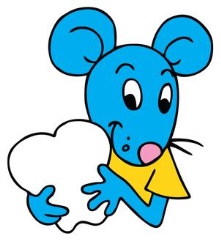 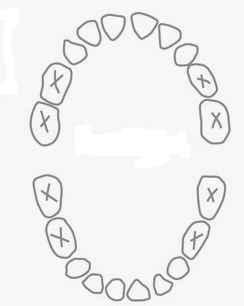 Carta obtenida de la página:https://modelo-carta.com/https://modelo-carta.com/ratoncito-perez/